华中科技大学水电与数字化工程学院2019年优秀大学生暑期夏令营通知华中科技大学水电与数字化工程学院拟在6月29日-7月1日举办2019年优秀大学生暑期夏令营，期间将安排学生参观学校（院）实验室，聆听院士、教授等老师的学术讲座和研究前沿与研究热点介绍，组织与导师及在校研究生面对面交流，举办学术报告会和交流会，帮助有志于投身科学研究的本科三年级学生了解我院的学科发展与现状，提前感受研究生的生活。水电与数字化工程学院，前身是华中理工大学水利水电及自动化工程系，其主干学科“水利水电工程”是华中工学院建校伊始前苏联援建设立的新中国第一批重点学科，属国务院批准的首批博士学位授权点和首批博士后流动站。学院拥有“水利工程”一级学科博士与硕士学位授权点、设有“水利工程”和“电气工程”博士后流动站，主办国家一级权威刊物、中国水力发电工程学会会刊《水电能源科学》。学院拥有国内规模最大、设备最先进的“水电能源仿真中心”、“数字流域工程中心”、“水电生产过程控制与信息技术实验室”、“EOS/MODIS卫星遥感中心”、“中国-欧盟水电能源技术中心”和“中日空间信息科学技术研究中心（Sino-Japan jiont GSTC）”。以国内最大的HP高性能计算集群（计算能力每秒8千亿次）和SGI Onyx2/Onyx4小巨型机为核心，通过光纤网络互联，集成了4台物理机组和2台数字机组及其计算机监控系统（SCADA），以及一大批先进的水文、水生态、水环境和水电站运行控制仪器与设备，具有优良的人才培养和科学研究条件与环境。学院目前拥有院士6人（其中双聘院士5人）、教授17人、副教授16人，博士后研究人员5人。其中长江学者特聘教授1人，国家新世纪百千万人才工程人选1人，教育部跨（新）世纪教育部优秀人才人选2人，楚天学者2人，形成了一支精英荟萃、实力雄厚、学科交叉的师资队伍。学院及师资详情见：http://hae.hust.edu.cn/ 欢迎有志报考我院推免硕士生和直博生的本科2020届毕业生参加我院夏令营。学院将根据报名情况择优录取，并进行个人综合素质和科研能力展示，作为后期选拔录取推荐免试研究生和国家考试统一招生录取的重要参考依据。一、申请资格1. 全国各高校（含本校）水电、水文、水资源、水力学、水动、水机、水环境、水生态、水信息、控制科学与工程、电气科学与工程、能源动力工程等相关专业的2020届本科毕业生。2. 思想表现优良，学习成绩优秀，本科前5个学期的成绩在全年级排名居前20％或前5名，专业必修课成绩均为及格以上，英语水平良好（原则上要通过六级考试），对上述专业领域及方向有浓厚兴趣，有较强的科研能力，有强烈从事相关专业学术研究工作的愿望。3. 来自“双一流”高校或者原985、211高校，或在其他方面表现突出，或能证明自己可以拿到推免资格的学生，可以适当放宽排名限制。二、申请材料1.《水电与数字化工程学院2019年优秀大学生夏令营申请表》1份（见附件一）；2.个人简历1份，有条件的可提供院系或导师推荐意见，将会择优考虑；3.大学在校期间前五个学期的完整成绩单及专业排名证明1份（有学校教务部门或所在院系公章）；4.国家英语四、六级考试成绩或TOEFL/GRE/GMAT/雅思成绩等体现自身英语水平的证明1份；5.其他证明材料（如：各类获奖证书复印件；体现自身学术水平的代表性学术论文、出版物或原创性工作成果等）。注：纸版材料不用邮寄，在系统中报名时上传电子版，并用邮件发到指定邮箱（请见第三条第2点）即可。营员报到时带上纸版材料供查验。三、申请流程1. 网上报名（1）网上申请系统开放时间：2019年6月1日-6月20日。（2）进入http://yanzhao.hust.edu.cn/进行申请。请以个人电子邮箱进行注册。注册时务必填写个人真实有效信息。注册成功后，所填信息在填报个人基本信息时不能修改，请仔细核实，确保注册信息的准确性。请牢记自己的用户名和密码。在填报过程中和申请选拔期间，审核结果以及重要通知、提醒会在系统中显示，请及时关注和查看。报名需上传以下材料：A.近期正面免冠彩色证件照片，JPG格式，150×200像素，大小30K以内；身份证正面图片，JPG格式，100K以内；B.外语水平证明（GRE/TOFEL/IETLS/CET-4/CET-6）；C.学术科研成果（发表论文、出版物或原创性工作）、申请表、推荐信（有则上传）；D.有关获奖证书、资格证书；E.本科阶段历年成绩单（须加盖教务处或院系公章）；F.个人简历（网上申请时上传至“本科成绩单”文件夹）；G.申请表2.问卷信息补充：申请人在提交网上申请材料后，还需登陆网页https://www.wjx.top/jq/40499784.aspx进行相关信息的补充和填写。3.现场材料审核：请将夏令营申请材料电子档（包含申请表、个人简历、成绩单、外语水平证明、相关证书等材料，有推荐信的还包括推荐信）复印件整理携带，报道后由志愿者收取、学院核对。四、审核录取计划根据申请条件择优录取60人（本校学生计划单列）。材料审核和录取工作由华中科技大学水电与数字化工程学院负责，在6月22日前完成。经审核通过的夏令营参营学生名单将在水电与数字化工程学院网站上公示，并由工作人员通知本人，并邀请学生实名加入夏令营ＱＱ群；学生也可通过华中科技大学研究生招生信息网 (http://yanzhao.hust.edu.cn/)，查询状态。公示营员在2日内通过“夏令营报名系统”确认是否参加，由学院进行核对，逾期未确认视为放弃资格。未接到录取通知的同学皆为未入选者，不再另行通知。
五、夏令营活动初步安排（具体日程和时间安排以报到通知为准，若时间有修改将在院网上通知，请随时关注）六、夏令营员待遇1. 我院将为营员提供夏令营期间的食宿费用，为营员购买夏令营活动期间人身意外伤害保险，外地营员往返武汉的火车硬座硬卧（含高铁二等座）标准费用由学院承担(需出示票根报销)。2. 夏令营活动结束后，营员将获得我院颁发的“华中科技大学水电与数字化工程学院优秀大学生暑期夏令营”活动结业证书，优秀营员获得优秀营员证书，作为后期选拔录取推荐免试研究生的重要参考依据。七、营员考核评优夏令营活动结束时，我院将根据申请材料、在营期间表现等综合情况，评选出优秀营员，颁发优秀营员证书，并在华中科技大学水电学院网站予以公示。咨询电话： 027-87540824联系人： 张老师华中科技大学水电与数字化工程学院                                                 2019年5月30日学院师资介绍：http://hae.hust.edu.cn/Teachers.htm有意向的同学请加入夏令营交流群：753548194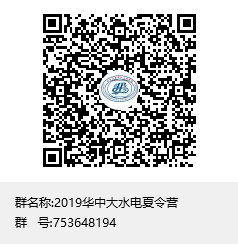 时间内容6月29日全天营员报到，安排入住，自由参观校园6月29日晚上学院领导看望慰问营员6月30日上午开营仪式：学院整体介绍，导师情况介绍。实验室参观交流6月30日下午大“喻”治水学术沙龙7月1日上午和下午 考核。参营学生进行个人能力展示（需准备PPT介绍3分钟，专家考核提问2分钟），导师评分7月1日下午（考核完后）结营仪式，给营员颁发夏令营结业证书，并给优秀营员颁发优秀营员证书。7月2日全天营员离校